ГОРОДСКАЯ ОЛИМПИАДА ПО ГЕОМЕТРИИ2018 год7 классЗадача 1.Из каждого клетчатого квадрата со стороной 3 клетки вырезается фигура из пяти клеток с таким же периметром, как у квадрата, но площадью 5 клеток. Саша утверждает, что сможет вырезать 7 таких различных фигур (никакие две из них не совместятся при наложении, даже если фигуры переворачивать). Не ошибается ли он?Задача 2.Коля и Макс живут в городе с треугольной сеткой дорог (см. рисунок). В этом городе передвигаются на велосипедах, при этом разрешается поворачивать только налево. Коля поехал в гости к Максу и по дороге сделал ровно 4 поворота налево. На следующий день Макс поехал к Коле и приехал к нему, совершив только один поворот налево. Оказалось, что длины их маршрутов одинаковы. Изобразите, каким образом они могли ехать (дома Коли и Макса отмечены).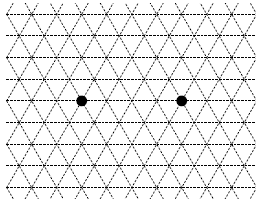 Задача 3.Существует ли треугольник, градусная мера каждого угла которого выражается простым числом?Задача 4.В большой квадратный зал привезли два квадратных ковра, сторона одного ковра вдвое больше стороны другого. Когда их положили в противоположные углы зала, они в два слоя накрыли 4 м2, а когда их положили в соседние углы, то 14 м2. Каковы размеры зала?Задача 5.Два угла прямоугольного листа бумаги согнули так, как показано на рисунке. Противоположная сторона при этом оказалась разделённой на три равные части. Докажите, что закрашенный треугольник – равносторонний.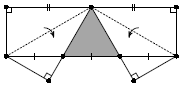 